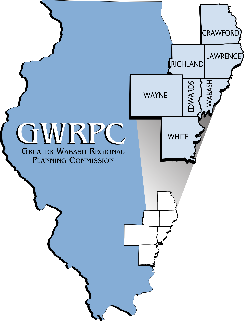 Agenda for theGreater Wabash Regional Planning Commission Board of DirectorsThursday, March 24, 20225:30 pmThe Barn at New Leaf (CoCo’s) Lawrenceville, IL Call to Order					Joe Judge, ChairpersonWelcome and Introductions	Pledge of AllegianceGUEST SPEAKER			Kala Lambert, DCEOApproval of December, February 		Scott Merkle, SecretaryMinutesApproval of December- February 		Randy Hallam, TreasurerFinancial ReportCommittee ReportsFinance Committee				Randy Hallam     	2021-2022 Amended Budget2022-2023 Budget2022-2023 County Dues	Nominating Committee			Charlotte St. Ledger     Election of Officers Old Business					Joe Judge, ChairpersonNew Business					Joe Judge, ChairpersonExecutive Director’s Report			Lora Smith, Executive Director    Recognition of OfficersAdjournNext meeting June 23, 2022- 6:00 p.m. - Albion, IL